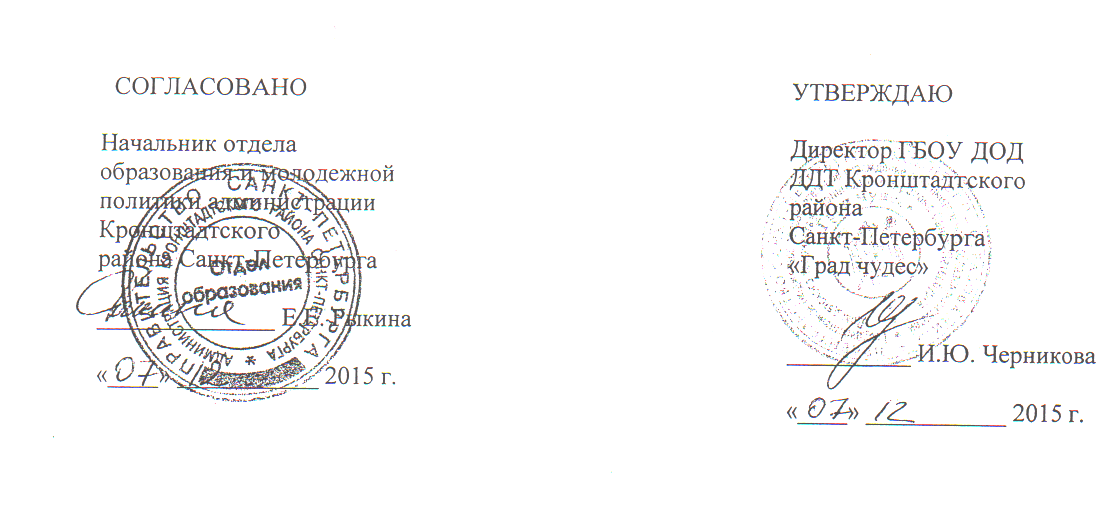 ПОЛОЖЕНИЕО районном этапе Всероссийского конкурса общеобразовательных организаций России, развивающих ученическое самоуправлениеСанкт-Петербург2015 годПОЛОЖЕНИЕО районном этапе Всероссийского конкурса общеобразовательных организаций России, развивающих ученическое самоуправлениеОбщие положенияНастоящее Положение определяет порядок проведения районного этапаВсероссийского конкурса общеобразовательных организаций России, развивающих ученическое самоуправление.1.2 Положение разработано на основании письма Департамента государственной политики в сфере общего образования Минобрнауки России и положения о региональном этапе Всероссийского конкурса общеобразовательных организаций России, развивающих ученическое самоуправление, утвержденного 02.12.2015 года Комитет по образованию.Цели  районного этапа Всероссийского конкурса общеобразовательных организаций России, развивающих ученическое самоуправление2.1  Районный этап Всероссийского конкурса общеобразовательных организаций России, развивающих ученическое самоуправление (далее -  Конкурс) проводится с целью развития социальных компетенций и гражданского самоопределения детей и молодежи в возрасте до 18 лет через развитие ученического самоуправления в ОУ района.3.   Задачи КонкурсаЗадачами Конкурса являются:-  выявление и распространение лучших методик по работе с органами ученического самоуправления в ОУ района;- повышение уровня профессионального мастерства администрации и педагогического состава ОУ в работе с органами ученического самоуправления;-развитие личности молодого человека, формирование у него навыков общения, лидерства и партнерства, а также активного и ответственного подхода к жизни; - формирование позитивного общественного мнения о лидерах органов общественного ученического  самоуправления в педагогическом сообществе и среди молодежи.4. Участники КонкурсаВ конкурсе принимают участие все общеобразовательные учреждения Кронштадтского района Санкт-Петербурга.Организаторы Конкурса5.1. Организаторами районного этапа Конкурса являются:- отдел образования и молодежной политики администрации Кронштадтского района Санкт-Петербурга;-ГБОУ ДОД ДДТ Кронштадтского района Санкт-Петербурга «Град чудес»;5.2. Непосредственную организацию Конкурса осуществляет ГБОУ ДОД ДДТ Кронштадтского района Санкт-Петербурга «Град чудес»;5.3. Для экспертизы материалов поступивших на Конкурс, выявление победителей Конкурса создается конкурсная комиссия (приложение № 2)Порядок и сроки проведения Конкурса. 6.1 Районный этап Конкурса проводится с 07 декабря 2015 года по 25 декабря 2015 года.6.2 Прием документов осуществляет 21 декабря 2015  года в ДДТ «Град чудес», каб. № 216 методист по работе с классными руководителями Матвеева Любовь Павловна.6.3. Среди участников районного этапа  победитель (либо победители, но не более 3-х) направляется для участия в региональном этапе Конкурса.По итогам проведения районного этапа все анкеты участников районного этапа Конкурса,протокол финального отбора  районного, документы победителя районного этапа  и информационный лист проведения конкурса передаются в Оргкомитет региональногоКонкурса.Задания районного этапа:Анализ документов:1.1 Модель и структура органа ОУСУ в 2014-2015 учебном году1.2 Положение об ОУСУ1.3 Резюме лидера ОУСУ (не более 4 листов форма А4, 12 кегль)1.4 Календарный план мероприятий ОУСУ на 2014-2015  и 2015-2016 учебные годыКонкурс презентаций деятельности по развитию ученического самоуправления. Участникам необходимо презентовать (в свободной форме) свою деятельность по развитию ученического самоуправления. В презентацию (форматPowerPoint, автоматическое переключение слайдов,  продолжительность не более 10 минут, звуковое и текстовое сопровождение, встроенное в презентацию) включается рассказ о структуре органа ученического самоуправления, о сферах деятельности и роли органа ученического самоуправления в решении важных вопросов в жизни ОУ. В презентации должны быть отражены материалы в соответствии с пунктом 7 данного Положения7.   Критерии оценки конкурсных работ районного этапа Конкурса:- наличие всех документов, согласно требованиям;- заполнение в анкете всех граф;- наличие нормативно-правовой базы (документы, регламентирующие деятельность ОУСУ);-конкретность описания содержания деятельности ОУСУ (наличие системообразующей деятельности, учитывающей специфику данного  ОУ, разнообразие основных направлений деятельности с учетом структуры ОУСУ, соответствие  содержания деятельности целям и задачам данной модели самоуправления);- наличие и активность школьных СМИ, сайта, деятельность в социальных сетях.- наличие в модели ОУСУ структурности, отображения разных сфер деятельности, ОУСУ, соответствия особенностям ОУ, возможность трансляции данной модели в другие учреждения;- наличие системы набора новых активистов в ОУСУ и процесс их обучения;- наличие социальных партнеров и эффективность взаимодействия с ними (администрация ОУ, управляющий совет ОУ, детские и молодежные  общественные организации ОУ региона и другими социальными партнерами);-аккуратность и четкость оформления всех материалов;- соответствие содержания деятельности ОУСУ целям Конкурса и ученического самоуправления;- роль органа ученического самоуправления в урегулировании конфликтных ситуаций, возникающих в ОУ;Каждый критерий оценивается по пяти бальной шкале.ОУ ранжируются в соответствии с суммой полученных баллов.8. Подведение итогов районного этапа Конкурса8.1 Итоги районного этапа Конкурса подводятся на основании заключения Комиссии.8.2 Победители и призеры награждаются дипломами 1, 2, 3 степени8.3 Все ОУ – участники районного этапа Конкурса получают благодарности.Приложение №1Анкета общеобразовательной организации - участника Всероссийского конкурса общеобразовательных организаций России, развивающих ученическое самоуправлениеПодпись руководителя ОО, печать ОО, дата заполнения анкеты.Приложение №2Конкурсная комиссия районного этапа Всероссийского конкурса общеобразовательных организаций России, развивающих ученическое самоуправлениеПредседатель Конкурсной комиссии     Протопопова Ксения Андреевна  - специалист 1-ой категории отдела образования и молодежной политики администрации Кронштадтского района Санкт-Петербурга;Заместитель председателяКонкурсной комиссииЧерникова Инна Юрьевна  - директор ГБОУ ДОД ДДТ Кронштадтского  района        Санкт-Петербурга «Град чудес» Члены Конкурсной комиссии  Бархатова Зоя Павловна   - заместитель директора по методической работе ГБОУ ДОД ДДТ Кронштадтского  района Санкт-Петербурга «Град чудес» Гайдеек Михаил Михайлович -  член Молодежного Совета  при администрации Кронштадтского района, заместитель главы внутригородского муниципального образования Санкт-Петербург город Кронштадт.Матвеева Любовь Павловна - методист по работе с классными руководителями           ГБОУ ДОД ДДТ Кронштадтского  района Санкт-Петербурга «Град чудес».регионПолное наименование ОО (согласно Уставу)Дата создания ООПочтовый адрес ООИнтернет-ресурсы ОО ФИО руководителя (полностью), телефон,e-mailФИО заместителя директора по воспитательной работе(полностью), телефон,e-mailКоличество обучающихся в ООКоличество классов в старшей школеМодель и структура органа ученического самоуправления в 2014-2015 учебном годуДата создания ОУСУПартнеры ОУСУ